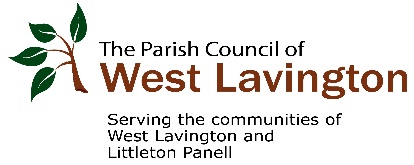 WEST LAVINGTON PARISH COUNCIL  ANNUAL MEETING OF THE PARISH COUNCIL AND PARISH COUNCIL MEETING  07 MAY 2020 7PMHELD VIRTUALLY (Local Authorities (Coronavirus) Flexibility of Local Authority Meetings (England) Regulation effective 04.04.2020MINUTESMeeting closed at 2005Signed……………………………………………………………………………..04 June  2020Present:Councillors: Mrs J Ford (Chairman), Mr D Muns, Mr P Blundell, Mr R Oglesby,   Mr A Morton, Mr R Scott, Mrs H Freeman and  Mr S Coxhead . Also present Mrs K Elston (Clerk) and Councillors Richard Gamble (until 1925).Meeting set up20/21/001Apologies for absence    Mrs L Gough and Mr M May – these were accepted.    20/21/002Declaration of interests    There were none.20/21/003Election of Chair and Vice-chair     Election of Chair – nomination Julia Ford     Proposed: Mr S Coxhead     Seconded: Mrs H Freeman    All councillors present in agreement    Election of Vice-chair – nomination Steve Coxhead    Proposed: Mrs H Freeman    Seconded: Mr R Oglesby   All councillors present in agreement20/21/004Review of Standing Orders and Financial Regulations    Standing Orders – need to add in virtual meeting information at     Section 3, 4, 5 and 6.  The NALC protocol for virtual meeting will be    added as an appendix.  Clerk to amend and circulate for next    meeting.    Financial Regulations – councillors agreed to accept these with no     Amendments.KE20/21/005Asset Register    New photographic register in place and thank you to Mr Blundell for    providing the photographs.  Agreed that the word document is     accurate and to add photographs for the Net climber and Scramble     Walls, waste bin by the BMX track, emergency equipment and signs    for the CCTC camera.20/21/006Risk Register    This needs to be updated and the clerk will send the revised version    to Mr Coxhead to present to the next meeting. Risk Meeting to be     booked in June.KEKE20/21/007End of Year Accounts and Financial Statement    Accounts have been prepared for end of year 2019/20 and circulated    to councillors prior to the meeting.     There is a balance of £14 558.92.  Included in this sum is £5228.43    of CIL money remaining in the account from 2018-19 for a project    that was not commenced, the railings at Church Street.  Also included    is a VAT refund in the sum of £4120.  This leaves an underspend of     precept in the sum of £5210.    Councillors accepted the Financial Statement with the amendment     made in bullet point 2 above.20/21/008Review Insurance and subscriptions    Insurance – agreement to continue with the current company and     Renewal is due in June.    Subscriptions – the current ones are:    Wiltshire Association of Local Councils              £465.08 (£387.57 net)    ICO                                                                      £40    Geoxphere                                                           £36 (£30)20/21/009General Power of Competency  This is a power that can be used when there is not an existing power   of legislation that provides the legitimate reason for a parish council   to act.  There are two criteria that need to be met.   The first requirement is that 2/3 of the councillors have been    elected and not co-opted.  Currently 3 councillors have been co-opted   so, the first requirement is met, but this will not be the case if the    casual vacancy is filled by co-option.     The second requirement is that the clerk has completed their CiLCA   qualification which she is currently working towards.   Therefore, West Lavington Parish Council does not currently hold the   Power of Competency.20/21/010Wiltshire Councillor Report (Councillor Richard Gamble)    Wiltshire Council virtual meetings – agreement now reached to hold    meetings on a virtual platform. It will facilitate council meetings,     area planning meetings and CATG meetings.  They will commence in    June.    COVID-19 – information on the Wiltshire Council site provides a     map for a business to apply for funding.20/21/011The Minutes of the last meetings of the council 23/04/20 and Matters Arising    Minutes 23.04.20 agreed as a true and accurate record.  Minutes    to be signed at a later date.        Matters Arising:    Minute 19/20/200 Grant given to All Saints Church for the grass     cutting in the Closed Burial Ground.  The church has confirmed that it    has not used any of the grant which was made in July 2019 in the     sum of £400.  The grant was a one-off payment and should have     been spent within 6 months of being granted in line with the Grants    Policy.  First proposal was to request £200 to be returned.    Proposed: Mrs J Ford    Seconded: Mrs H Freeman    Then there was a counter proposal to not ask for any return of the    Grant money and write it off due to current circumstances:    Proposed: Mr R Oglesby    Seconded: Mr D Muns    All councillors present in agreement    Clerk to advise All Saints Church.    Minute 19/20/204 Village Hall Grant request – after further clarification    Mr May has advised he was not requesting a grant at this point in     time.    Steps at the Recreation Ground – still chasing contractor for     completion date.  Clerk to email contractor for progress update.    KEKE20/21/012Corona Virus update   The scheme being organised by the parish council is still working well.   Mr Coxhead reported that the number of requests has eased and the   majority are for prescriptions.  There are 50 volunteers recruited.   Mrs Ford thanked Mr Coxhead for leading on this work.20/21/013Public Participation      There was none.20/21/014Finance   Financial Project update – the Remembrance Avenue has been    progressing with some meetings on site with the landowner and    contractors. Two contractors have provided quotes for the fencing   and gates required.  Never Ending Fencing quote is £3000 and    Conservation Contractors Ltd initially were £3400 but has been     negotiated down to £3200.  Councillors were in agreement to     commission Conservation Contractors:    Proposed: Mr P Blundell    Seconded: Mr A Morton   All councillors present in agreement   Clerk will instruct the contractor when other outstanding questions    have been answered.  A councillor asked if the parish council    insurance would cover this site.  Clerk to enquire with the insurers..   There has been an agreement with the landowner for a peppercorn    rent in the sum of £9 per annum.     Councillors agreed that they would need to see the agreement with    the Landowner prior to the next meeting to be able to progress the    project.  Therefore, the clerk would arrange an Extra Ordinary Meeting   as soon as possible to confirm progression of this project.   Playground Equipment – Mr Blundell has circulated an illustration   of the equipment proposed to be purchased.  The verbal price quoted   for the Adventure Bridge, Wobbly Log and installation is £3183.90 net.   The recommendation has been made in consultation with children    from DAPS.  Councillors were in agreement to place the order using   the CIL money that will no longer need to be used on railings at   Rickbarton.   Proposed: Mr P Blundell   Seconded: Mr R Oglesby   All councillors present in agreement   Clerk to raise purchase order and commission Playforce.       Disbursements:            Cheque Number                    Payee                                                           £SO                                          Chris Hardwick (website)                              28.00SO                                          Charlton Baker                                              12.50SO                                          Clerk Office payment                                    25.90DD                                          Hills Waste Solution                                      46.90                                      1741                                        Kaye Elston (clerk salary)                           291.80                                           1742                                        H. Sainsbury                                                 60.00                1743                                        Kaye Elston (clerk expenses)                       12.10          KEKEKEopPlanningApplications to consider    20/03012/FUL 6 Orchard Place, West Lavington, Devizes SN10    4JD – proposed single storey rear extension.  No Objections.    20/03658/TCA 96 High Street, Littleton Panell, Devizes SN10    4EU – Remove a diseased Elm tree in rear hedge to property.  No    Objections.    20/03187/FUL Withy House, Duck Street, West Lavington,     Devizes SN10 4LG  - Extensions to building, internal and external    Alternations to dwelling with additional car parking.Planning Decisions      20/01630/LBC Manor House, Wick Lane, Littleton Panell,      Devizes  SN10 4EP – Rebuild a section of a garden wall.  The      proposed works include reconstructing a new retaining wall using      reinforced masonry or concrete and reclaimed bricks from the       collapsed wall as a facing laid in lime mortar to tie in with the existing      wall.  Approved with conditions.        19/08836/CLP Home Farm Office, West Lavington, Devizes      SN10 4JB – Certification of lawfulness for proposed change of use      from B8 to B1.  Refuse      20/00978/FUL  74 High Street, Littleton Panell, Devizes SN10       4EU – Formation of vehicular access from High Street construction       of driveway and parking area with associated earthworks, retaining      walls and fences.  Refuse      20/01458/FUL  105 High Street, Littleton Panell, Devizes SN10      4EU – Proposed single storey rear extension and annexe.        Approved with conditions.      20/02076/TCA  4 The Farm, High Street, Littleton Panell, SN10       4EU – T1 Beech Tree – Crown clean to remove deadwood and        reduce by 15%20/21/016Date of next parish council meeting (to be held virtually)4 June 2020 at 1900 EOM – date to be confirmed